Об утверждении положения об участии в организации деятельности по накоплению (в том числе раздельному накоплению), сбору, транспортированию, обработке, утилизации, обезвреживанию, захоронению твердых коммунальных отходов на территории муниципального района «Улётовский район» Забайкальского краяВ соответствии с Федеральным законом от 06 октября 2003 года № 131-ФЗ «Об общих принципах организации местного самоуправления в Российской Федерации», Федеральным законом от 10 января 2002 года № 7-ФЗ «Об охране окружающей среды», Федеральным законом от 24 июня 1998 года № 89-ФЗ «Об отходах производства и потребления», руководствуясь пунктом 16 части 1 статьи 8 Устава муниципального района «Улётовский район» Забайкальского края, Совет муниципального района «Улётовский район» Забайкальского края решил:1. Утвердить Положение об участии в организации деятельности по накоплению (в том числе раздельному накоплению), сбору, транспортированию, обработке, утилизации, обезвреживанию, захоронению твердых коммунальных отходов на территории муниципального района «Улётовский район» Забайкальского края, согласно приложению.2. Настоящее решение официально опубликовать (обнародовать) на официальном сайте муниципального района «Улётовский район» в информационно-телекоммуникационной сети «Интернет» в разделе «Документы» - «Правовые акты Совета» - https://uletov.75.nl/.Глава муниципального района «Улётовский район» 							А.И.СинкевичПриложение к решению Совета муниципальногорайона «Улётовский район»от «28» сентября 2022 года № 6ПОЛОЖЕНИЕ об участии в организации деятельности по накоплению (в том числе раздельному накоплению), сбору, транспортированию, обработке, утилизации, обезвреживанию, захоронению твердых коммунальных отходов на территории муниципального района «Улётовский район» Забайкальского края1. Настоящее Положение разработано в соответствии с Федеральным законом от 06.10.2003 № 131-ФЗ «Об общих принципах организации местного самоуправления в Российской Федерации», Федеральным законом от 10.01.2002 № 7-ФЗ «Об охране окружающей среды», Федеральным законом от 24.06.1998 № 89-ФЗ «Об отходах производства и потребления».2. Положение определяет формы участия администрации муниципального района «Улётовский район» Забайкальского края в организации деятельности по накоплению (в том числе раздельному накоплению), сбору, транспортированию, обработке, утилизации, обезвреживанию, захоронению твердых коммунальных отходов (далее - ТКО) на территориях сельских поселений, входящих в состав муниципального района муниципального района «Улётовский район» Забайкальского края.3. Деятельность по организации обращения с радиоактивными и биологическими отходами не регламентируется настоящим Положением и регулируется соответствующим законодательством Российской Федерации и нормативно-правовыми актами Забайкальского края.4. В настоящем Положении используются основные термины и понятия, установленные федеральным и региональным законодательством.5. В целях решения вопроса местного значения муниципального района «Улётовский район» Забайкальского края по участию в организации деятельности по накоплению (в том числе раздельному накоплению), сбору, транспортированию, обработке, утилизации, обезвреживанию, захоронению ТКО администрация муниципального района «Улётовский район» Забайкальского края осуществляет:5.1. предоставление земельных участков для размещения контейнерных площадок в отношении земельных участков, расположенных на территориях сельских поселений, входящих в состав муниципального района муниципального района «Улётовский район» Забайкальского края;5.2. определение системы удаления ТКО (контейнерная, безконтейнерная) на территориях сельских поселений, входящих в состав муниципального района муниципального района «Улётовский район» Забайкальского края;5.3. определение схемы размещения мест (площадок) накопления ТКО и ведение реестра мест (площадок) накопления ТКО на территории сельских поселений, входящих в состав муниципального района муниципального района «Улётовский район» Забайкальского края, в соответствии с Правилами обустройства мест (площадок) накопления ТКО и ведения их реестра, утвержденными постановлением Правительства Российской Федерации от 31.08.2018 № 1039;5.4. создание и содержание мест (площадок) накопления ТКО, в соответствии с требованиями законодательства Российской Федерации в области санитарно-эпидемиологического благополучия населения и иного законодательства Российской Федерации, устанавливающего требования к местам (площадкам) накопления ТКО, на территории сельских поселений, входящих в состав муниципального района муниципального района «Улётовский район» Забайкальского края, за исключением случаев, установленных законодательством Российской Федерации, когда такие обязанности возложены на других лиц;5.5. создание мест накопления отработанных ртутьсодержащих ламп, в том числе в случаях, когда организация таких мест накопления не представляется возможной в силу отсутствия в многоквартирных домах помещений для организации мест накопления (кроме случая, когда места накопления отработанных ртутьсодержащих ламп у потребителей ртутьсодержащих ламп, являющихся собственниками, нанимателями, пользователями помещений в многоквартирных домах, определяются указанными лицами или по их поручению лицами, осуществляющими управление многоквартирными домами на основании заключенного договора управления многоквартирным домом или договора оказания услуг и (или) выполнения работ по содержанию и ремонту общего имущества в таких домах, которые организуют такие места накопления в местах, являющихся общим имуществом собственников многоквартирных домов, в соответствии с требованиями к содержанию общего имущества, предусмотренными Правилами содержания общего имущества в многоквартирном доме, утвержденными постановлением Правительства Российской Федерации от 13.08.2006 № 491 «Об утверждении Правил содержания общего имущества в многоквартирном доме и Правил изменения размера платы за содержание жилого помещения в случае оказания услуг и выполнения работ по управлению, содержанию и ремонту общего имущества в многоквартирном доме ненадлежащего качества и (или) с перерывами, превышающими установленную продолжительность»), а также информирование потребителей о расположении таких мест, в соответствии с Правилами обращения с отходами производства и потребления в части осветительных устройств, электрических ламп, ненадлежащее сбор, накопление, использование, обезвреживание, транспортирование и размещение которых может повлечь причинение вреда жизни, здоровью граждан, вреда животным, растениям и окружающей среде, утвержденными постановлением Правительства Российской Федерации от 28.12.2020 № 2314.5.6. организацию регулярной очистки территории муниципального района «Улётовский район» Забайкальского края от отходов в соответствии с экологическими, санитарными и иными требованиями путем проведения субботников, месячников и иных акций;5.7. информирование юридических и физических лиц, индивидуальных предпринимателей по вопросам накопления (в том числе раздельного накопления), сбора, транспортирования, обработки, утилизации, обезвреживания, захоронения ТКО;5.8. организацию экологического воспитания и формирования экологической культуры в сфере обращения с ТКО;5.9. разработку и реализацию муниципальных целевых программ в области обращения с ТКО;5.10. организацию взаимодействия с федеральными органами исполнительной власти, их территориальными органами, органами государственной власти Забайкальского края, органами местного самоуправления, общественными объединениями, организациями и гражданами в соответствии с законодательством Российской Федерации;5.11. выявление мест несанкционированного размещения ТКО на земельных участках, относящихся к муниципальной собственности муниципального района «Улётовский район» Забайкальского края, сельских поселений, входящих в состав муниципального района «Улётовский район» Забайкальского края, организацию работ по их ликвидации;5.12. внесение предложений по корректировке территориальной схемы обращения с отходами Забайкальского края, утвержденной в установленном порядке.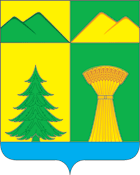 СОВЕТ МУНИЦИПАЛЬНОГО РАЙОНА«УЛЁТОВСКИЙ РАЙОН»ЗАБАЙКАЛЬСКОГО КРАЯРЕШЕНИЕСОВЕТ МУНИЦИПАЛЬНОГО РАЙОНА«УЛЁТОВСКИЙ РАЙОН»ЗАБАЙКАЛЬСКОГО КРАЯРЕШЕНИЕСОВЕТ МУНИЦИПАЛЬНОГО РАЙОНА«УЛЁТОВСКИЙ РАЙОН»ЗАБАЙКАЛЬСКОГО КРАЯРЕШЕНИЕСОВЕТ МУНИЦИПАЛЬНОГО РАЙОНА«УЛЁТОВСКИЙ РАЙОН»ЗАБАЙКАЛЬСКОГО КРАЯРЕШЕНИЕ«28» сентября 2022 года«28» сентября 2022 года№ 6с.Улёты